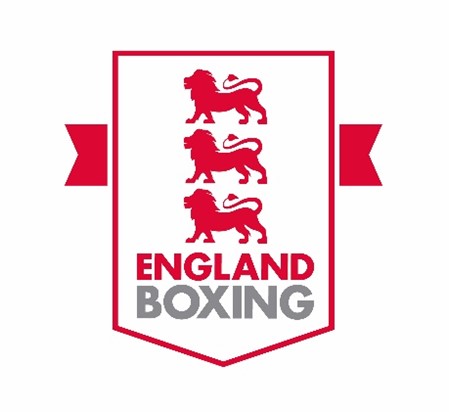 England boxing coach education tutor/assesSor accreditation programmeCoach Education Tutor / Assessor Application Form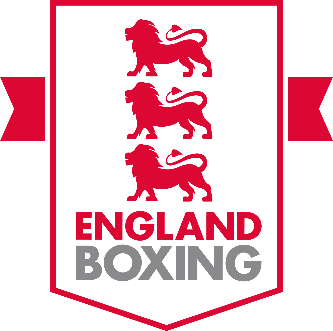 NOTE ON COMPLETION OF APPLICATION FORMPlease complete the form in type or black pen.  In the event that you are successful in your application, the information contained in this form will make up the basis of your personnel file on both secure computer and paper-based filing systems.Position Applied for:	Tutor/AssessorPosition Applied for:	Tutor/AssessorPERSONAL DETAILSPERSONAL DETAILSEngland Boxing Membership Number:Surname:First Name(s):Address:Date of Birth:Contact DetailsHome Tel:Mobile:Email:Office Tel:May we ring you at work with discretion?	¨ yes	¨ noCOURSE(S) COURSE(S) COURSE(S) COURSE(S) Please identify which England Boxing courses you want to tutor/assess.Please identify which England Boxing courses you want to tutor/assess.Please identify which England Boxing courses you want to tutor/assess.¨ Level 1¨ Level 2¨ Level 3¨ Level 1¨ Level 2¨ Level 3¨ Level 1 Refresher                      ¨ Safeguarding¨ Level 1 Refresher                      ¨ Safeguarding¨ Level 1¨ Level 2¨ Level 3¨ Level 1¨ Level 2¨ Level 3¨ Boxing Activator¨ Box in Mind        ¨ ParkinsonsACADEMIC QUALIFICATIONSPlease list all relevant academic qualifications.TUTORING EXPERIENCEPlease give details of previous tutoring posts you have held, starting with your current or most recent post. (experience of tutoring and/or facilitation preferred)ASSESSING EXPERIENCEPlease give details of previous assessing posts you have held (experience in, or knowledge of, assessment in practice is an advantage)COACHING EXPERIENCEPlease give details of coaching experience. (Tutors/Assessors should preferably be actively coaching at a level relevant to the award being tutored/assessed)SUPPORTING EVIDENCEUsing the job description and person specification, please tell us why you think you would be a good tutor/assessor. Please attach additional sheets if appropriate.DECLARATIONI confirm that the information I have given on this form is correct and complete and that any false or misleading statements may be sufficient ground for cancelling any agreements made.Signed		Date	